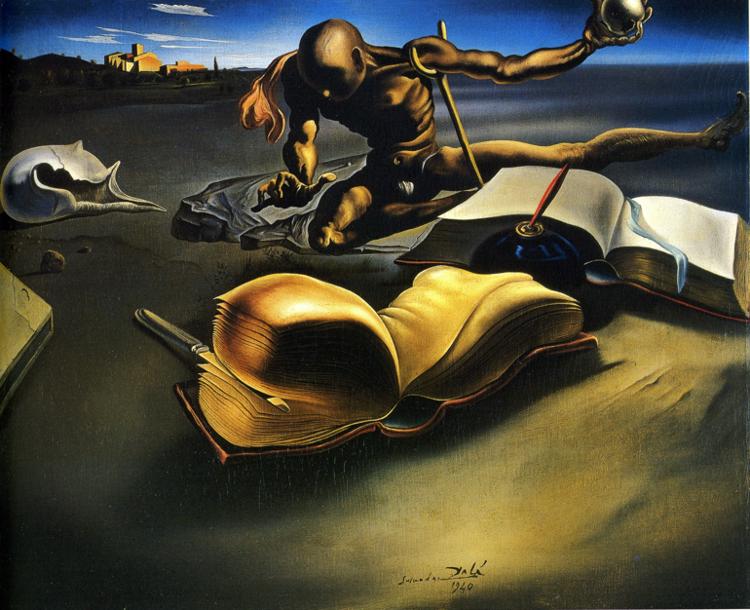 Πίνακας: Salvador Dali,  ένα βιβλίο μετατρέπεται σε γυναίκα Επειδή η τέχνη μας φέρνει πιο κοντά Επειδή η τέχνη του λόγου είναι η «δική μας» τέχνη Επειδή το σχολείο έχει και «ανοιχτά μαθήματα» Επειδή η ανάγνωση δεν έχει ηλικίαΣας προσκαλούμε να διαβάσουμε μαζί το διήγημα του Γρηγορίου Ξενόπουλου  «Στέλλα Βιολάντη» και να ανταλλάξουμε απόψεις.Η διαδικασία για να ενταχθείτε στην ομάδα μας είναι απλή:1. Συμπληρώστε τη φόρμα που ακολουθεί2. Διαβάστε το βιβλίο «Στέλλα Βιολάντη» (υπάρχει ψηφιοποιημένο στην ηλεκτρονική μας τάξη).3. Μοιραστείτε μαζί μας τις σκέψεις που σας δημιούργησε η ανάγνωση του βιβλίου στη συνάντηση που θα ορίσουμε στις αρχές Δεκεμβρίου.4. Μπείτε στο «ανοιχτό μάθημα» στην ηλεκτρονική μας τάξη στην παρακάτω ηλεκτρονική διεύθυνση: https://eclass.sch.gr/courses/0552040554/ , ενημερωθείτε για το υλικό που ανεβάζουμε ή στείλτε μας μήνυμα με το δικό σας υλικό.								Με εκτίμησηΟι καθηγήτριες Γ.Σούκουλη, Μ. Γλύπτη, Ι. ΚόλλιαΦΟΡΜΑ ΣΥΜΜΕΤΟΧΗΣ ΣΤΙΣ ΔΡΑΣΕΙΣ ΦΙΛΑΝΑΓΝΩΣΙΑΣ ΤΟΥ 1ου ΓΕΛ ΜΑΡΚΟΠΟΥΛΟΥΓια τους μαθητές απαιτείται γονική συναίνεση για τη συμμετοχή τους.ΕΝΤΥΠΟ ΓΟΝΙΚΗΣ ΣΥΝΑΙΝΕΣΗ ΣΤΙΣ ΔΡΑΣΕΙΣ ΦΙΛΑΝΑΓΝΩΣΙΑΣΤΟΥ 1ου ΓΕΛ ΜΑΡΚΟΠΟΥΛΟΥ ΣΧΟΛΙΚΟΥ ΕΤΟΥΣ 2022-23Ο/Η κάτωθι υπογεγραμμένος/η ως νόμιμος κηδεμόνας του/της μαθητή/τριας ................................................................................................... της ...............τάξης, του ............. τμήματος δηλώνω υπεύθυνα ότι επιτρέπω τη συμμετοχή του/της στις Δράσεις Φιλαναγνωσίας του 1ου ΓΕΛ Μαρκοπούλου.Ο/Η Δηλών/ούσα(ονοματεπώνυμο και υπογραφή)ΟΝΟΜΑ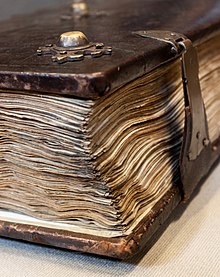 ΕΠΩΝΥΜΟΤΗΛΕΦΩΝΟ ΕΠΙΚΟΙΝΩΝΙΑΣΗΛΕΚΤΡΟΝΙΚΗ ΔΙΕΥΘΥΝΣΗΙΔΙΟΤΗΤΑ(σημειώστε )ΜΑΘΗΤΗΣ/ΤΡΙΑΤΑΞΗ/ΤΜΗΜΑΕΚΠΑΙΔΕΥΤΙΚΟΣ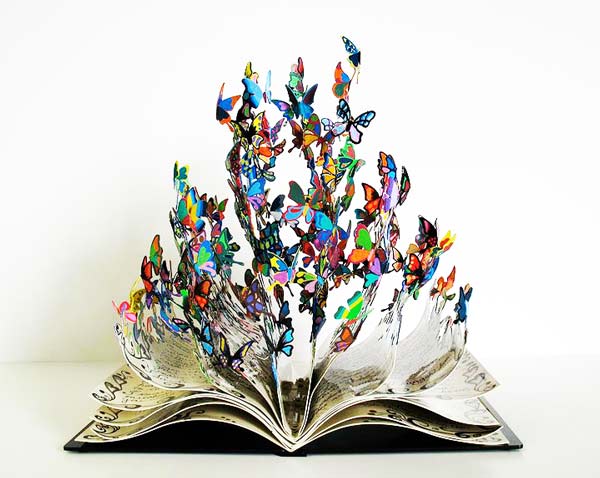 ΚΗΔΕΜΟΝΑΣ ΜΑΘΗΤΗ/ΤΡΙΑΣΑΛΛΟ